Oakham Town Council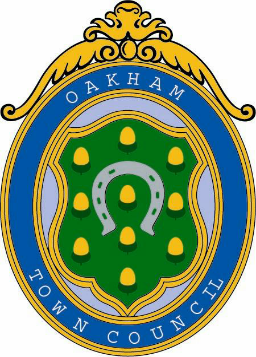 Victoria Hall, 39 High Street, Oakham, Rutland, LE15 6AHTelephone: 01572 723627        e-mail: enquiries@oakhamtowncouncil.gov.ukTO: ALL MEMBERS OF THE TOWN COUNCILIN ACCORDANCE WITH THE REQUIREMENTS OF THE LOCAL GOVERNMENT ACT 1972 YOU ARE HEREBY SUMMONED TO ATTEND A MEETING OF OAKHAM TOWN COUNCIL, WEDNESDAY 9th AUGUST 2017 AT 7.00 PM, AT THE OFFICES OF OAKHAM TOWN COUNCIL,VICTORIA HALL, 39 HIGH STREET, OAKHAM, RUTLAND LE15 6AHAllison GreavesClerk to the Council3rdAugust 2017THE MEETING OFOAKHAM TOWN COUNCILWEDNESDAY 9TH AUGUST 2017 AT 7.00PMAT THE OFFICES OF OAKHAM TOWN COUNCIL,VICTORIA HALL, 39 HIGH STREET, OAKHAMMembers of the public attending this meeting are advised that it will be filmed and recorded, or photographed AGENDA1.	APOLOGIES	 - Standing Order 1(u)(i)	To receive apologies for absence	(ii)	To decide whether to approve absences2.	DECLARATIONS OF INTERESTMembers are asked to declare, if required:(i)	Any Disclosable Pecuniary Interest they may have in respect to items on the agenda(ii)	Any other interest they may have in respect to items on the agenda	Members are also reminded to inform the Clerk of any changes in their Register of Members’ Interests3.	MINUTES (Appendices Ai -Aiii) (i)	To confirm the minutes of the meeting held on Wednesday 12th July 2017(ii)	To confirm the minutes of the extraordinary meeting held on Friday 23rd June 2017 (iii)	To confirm the minutes of the extraordinary meeting held on Wednesday 19th July 20174.	CHAIRMAN AND MEMBER’S REPORTS To receive a report from the Chairman on functions attended and to receive reports from Members who have attended meetings on behalf of Oakham Town Council(Members intending to report should inform the Clerk prior to the meeting)5.	COUNCILLOR’S QUESTIONS	To answer questions previously notified to the Clerk under Standing Order 9(Members note that 72 hours’ notice is now required)6.	CLERK’S REPORT – For information onlyTo receive a report from the Clerk7.	DEPUTATIONS BY THE PUBLICMembers of the Public are invited to address the meeting in accordance with procedures laid down in Standing Orders 1(d) – 1(i)8.	WORKING GROUPS AND STEERING GROUPS STRATEGY (Appendices Bi –Biv)	To note written reports from Working Groups and Steering Groups and to agree on any expenditure Neighbourhood Plan Steering GroupFinance Working GroupPolicies and Procedures Working GroupPromotions and Publicity Working Group   9.	CUTTS CLOSE PATHWAY (Appendix C)To consider a report to repair and widen a pathway in Cutts Close 10.	TREE AT ROYCES RECREATION GROUND (Appendix D)	To consider a report and to make any decisions as appropriate 11.	CO-OPTION (Appendix E)To consider a report and to make any decisions as appropriate 12.	PERSONNEL ADVICE & SOLUTIONS LTD	To decide whether to authorise the continuation or cancellation of the current agreement 13.	PARKING REVIEW (Appendix F)To consider the following proposed changes to restrictions and to decide whether, in principle, to support them or to make any decisions as appropriate 14.	PARKING REVIEW – SCHEME PROPOSAL FORM (Appendix G) To consider a proposal from resident in Kilburn End regarding Kilburn End Children’s park and proposed parking restrictionAre Council happy to support the proposal?Would the Council be willing to make a financial contribution?15.	CHRISTMAS TREE 2017	(i)    To award the contract to LITE for Oakham’s Christmas tree 2017	(ii)   To authorise the expenditure of £170016.	GROUNDS MAINTENANCE CONTRACT (Appendix H)	To consider a report and recommendations and to make appropriate decisions relating to Oakham Town Council’s future Grounds Maintenance Contract17.	CHURCH STREET TOILET CLEANING CONTRACT (Appendix I)	To consider a report and recommendations and to make appropriate decisions relating to Oakham Town Council’s future Toilet Cleaning Contract18.	STATEMENT OF ACCOUNTS (Appendix J)	To decide whether to approve the Statement of Accounts – July 201719.	BANK SIGNATORIES	(i)	To appoint two new signatories to the current account	(ii)	To appoint one signatory to the Cambridge Building Society Notice Account20.	RUTLAND BRANCH OF LRALC	To appoint two members as representation to serve on the Rutland branch panel21.	PLANNING COMMITTEE		To appoint two members to the Planning Committee22.	PLANNING APPLICATION To consider the following application and to make recommendations comments and observations thereon to Rutland County Council2017/0627/MAJ	Marston’s Inns and Taverns and Wildgoose ConstructionErection of a 39 bedroom hotel with associated car parking and ancillary development.Land South of The Old Buttercross, Panniers Way, Barleythorpe